ASTRA - Ks.r.o.NABÍDKA č, 23NA00357Cenová nabídka do VZMR "STAVEBNÍ ÚPRAVY UČEBNY BOTCenová nabídka je v Kč bez DPH.Vystavil:S.I-.O. g)U Tržiště 5./101 00 Plzeň wIČO: 25231^987/Dlč: CZ25231987
tel, 373 729 855. fax: 373 729 856Ekonomický a informační systém POHODA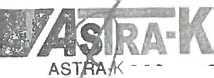 Dodavatel;Odběratel:	|C:	69457930ASTRA - K s.r.o. Chotíkov 195DIČ:	CZ69457930330 17 ChotíkovProvozovna:Střední průmyslová škola dopravní, Plzeň, K:330 17 ChotíkovASTRA - K s.r.o.Karlovarská 1210/99IČ:25231987U Tržiště 5323 00 Plzeň 23DlC: CZ25231987Telefon: 373729855Fax: 373729856301 00 Plzeň 1E-mail: info@astra-k.czTel.:www.astra-k.czTel.:Nabídka č.:23NA00357Konečný přijemce:Datum zápisu:Plátno do:01.09.2023Označení dodávkyMnožstvíJ.cena SlevaCena%DPHDPHKč CelkemElektroinstalační práce včetně osvětleni1 kpl263 701,00263 701,000%0,00263 701,00Podlahářské práce1 kpl179837,00179 837,000%0,00179 837 00Podhledový kazetový strop D+M1 kpl137 300,00137 300,000%0,00137 300,00Zednické práce a opravy1 kpl88 016,0088 016,000%0,0088 016,00Truhlářské dodávky1 kpl66 224,0066 224,000%0,0066 224 00Tesařské kontrukce1 kpl36 893,0036 893,000%0,0036 893,00Instalatérské práce a dodávky1 kpl32 579,0032 579,000%0,0032 579,00Výmalba1 kpl18 900,0018 900,000%0,0018 900,00Součet položekCELKEM K ÚHRADĚ823450,000,00823450,00 823 450,00